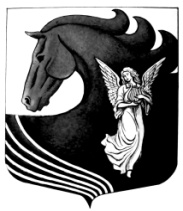 АДМИНИСТРАЦИЯ МУНИЦИПАЛЬНОГО ОБРАЗОВАНИЯ «СИВЕРСКОЕ ГОРОДСКОЕ ПОСЕЛЕНИЕГАТЧИНСКОГО МУНИЦИПАЛЬНОГО РАЙОНА ЛЕНИНГРАДСКОЙ ОБЛАСТИ»ПОСТАНОВЛЕНИЕот 22 ноября 2017  года                                                                                                    № 668«Об объявлении Благодарности главы администрации Сиверского городского поселения»В связи с ходатайством председателя Совета ветеранов Сиверского городского поселения,  в  соответствии с Постановлением главы администрации Сиверского городского поселения № 700 от 28.11.2016 года «Об утверждении Почётной грамоты и Благодарности главы администрации Сиверского городского поселения» и   Уставом МО «Сиверское городское поселение Гатчинского муниципального района Ленинградской области»,ПОСТАНОВЛЯЕТ:Объявить Благодарность главы администрации Сиверского городского поселения:    -  Огурцовой Нине Михайловне – труженицы тыла, ветерану труда  за многолетний труд в уличном комитете,  большой вклад в работу ветеранской организации, работу по патриотическому  и нравственному воспитанию подрастающего поколения  и в связи с 95- летним юбилеем.2. Выплатить премию в соответствии  с Положением  «Об утверждении Почётной грамоты  и  Благодарности главы  администрации  Сиверского городского поселения». Глава администрации Сиверского городского поселения      			                                      В.Н. Кузьминисп.: Улыбаева Л.М.